Túrakód: V006_03	/	Táv.: 7,4	/	Frissítve: 2018-03-06Túranév: Szentes térsége / 34-es homokpadLeírás:7,4 km-es vízi kirándulás során a környék csendesebb irányába evezünk. Kettő homokpadon is kiszállhatunk, és közben a Sziget partszakaszi területei mellett evezünk. Kiindulási pontunk a St. Jupát SE. Vízitelepe mellett található komplejáró (237,8 fkm), (up.: 000iep).Innen lefelé induljunk. 
(A track, csupán a túraútvonal műholdképen történő, valamint a fordulópont terepen történő könnyebb beazonosításának célját szolgálja, nem feszesen követendő nyomvonal.)Folyásirányban történő haladásunknál célszerű a sodorvonal közelében, felfelé parthoz közelebb haladnunk.A kanyar alatt pillantjuk meg az egyik homokpadot (237 fkm), melyet inkább felfelé jövet célszerű birtokba vennünk, hisz még most indultunk. Ezen a szakaszon nyugodtabb és természethez közelebb evezgethetünk, mint ha felfelé indultunk volna. Az egyenesben a 235 fkm alatt/felett sorakoznak az ún. szigeti hobbikertek, itt mólok is találhatóak. Ha utunk során ki szeretnénk próbálni a „csorgás” nyújtotta érzést ne várakozzunk sokáig vele, hisz rövidesen elérkezünk kirándulásunk célállomására a 234 fkm-nél (b. part) található homokszegélyre (úp.: 001ford). 
A parton rövid pihenőt is tarthatunk, hisz visszafelé a sodrással is meg kell küzdenünk.Hajóba szállván ragadjuk meg evezőnket és váltsunk sportosabbra, mint lefelé jövet. (Amennyiben úgy érezzük, hogy rövid a tervezett túra, ne itt döntsünk plusz kilométerek vállalásáról! Térjünk vissza kiindulási pontunkra és felfelé evezéssel egészítsük ki a programot, ha még mindig mozgáshiányosak vagyunk.)Elérve a 237 fkm-nél húzódó homokpadot áljuk meg, szálljuk ki. 
A partszakasz alsó részét válasszuk, a kialakult strandolási szokásokhoz történő alkalmazkodás érdekében!A fent elterülő ártéri erdőben (csekély vízhozamú) ártézi kutat is találunk (úp.: 003viz), melyet az utat követve érünk el, a télikörtefák tövében.Ismét vízre szállva, evezzünk vissza kiindulási pontunkra. Feldolgozták: Vukovich Sándor (Vuki), 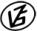 Tapasztalataidat, élményeidet őrömmel fogadjuk! 
(Fotó és videó anyagokat is várunk.)